บันทึกข้อความ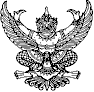 ส่วนงาน  คณะเทคนิคการแพทย์ ภาควิชา	โทร	ที่	วันที่	เรื่อง 	ขออนุมัติเดินทางไปปฏิบัติงานวิจัย	เรียน	คณบดี		ด้วย ข้าพเจ้า  	ตำแหน่ง 	สังกัด	คณะเทคนิคการแพทย์ พร้อมด้วย [  ] รายชื่อปรากฏตามเอกสารที่แนบมาพร้อมนี้ ประสงค์จะขออนุมัติเดินทางไปปฏิบัติงานวิจัย เพื่อ			ณ 		มีกำหนด 	 วัน โดยกำหนดออกเดินทางตั้งแต่วันที่ 	กลับวันที่ 	 ดังได้แนบเอกสารมาเพื่อประกอบการพิจารณาด้วยแล้ว	ในการเดินทางไปราชการ/ปฏิบัติงาน ครั้งนี้ ข้าพเจ้าขอเบิกค่าใช้จ่ายในการเดินทาง โดยพาหนะ
[  ] เครื่องบิน [  ] รถไฟ [  ] รถโดยสารประจำทาง และ [  ] ค่าที่พัก [  ] ค่าเบี้ยเลี้ยง [  ] ค่าลงทะเบียน จาก 
[  ] งบประมาณเงินรายได้ คณะเทคนิคการแพทย์ ประจำปีงบประมาณ	[  ] งบประมาณเงินรายได้ โครงการวิจัย [  ] ไม่ขอเบิกค่าใช้จ่ายในการเดินทางฯ/ เบิกจากผู้จัด [  ] อื่นๆ 		 	จึงเรียนมาเพื่อพิจารณาอนุมัติการเดินทางไปราชการ/ปฏิบัติงานดังแจ้งรายละเอียดข้างต้น พร้อมนี้ได้ประมาณการค่าใช้จ่ายในการเดินทางไปราชการ/ปฏิบัติงานฯ มาด้วยแล้ว(ลงนาม) 	(	)ประมาณการค่าใช้จ่ายในการเดินทางไปปฏิบัติงานวิจัยข้าพเจ้า  		ตำแหน่ง 	สังกัดภาควิชา	คณะเทคนิคการแพทย์ พร้อมด้วย (รายชื่อผู้ร่วมเดินทาง) ระหว่างวันที่ 	ถึงวันที่		ณ 			 รวมค่าใช้จ่ายทั้งสิ้น (ประมาณ)	บาท  (-ตัวอักษร-)	รายชื่อผู้ร่วมเดินทางไปราชการ/ไปปฏิบัติงาน	 ตำแหน่ง 	 สังกัด 		 ตำแหน่ง 	 สังกัด 		 ตำแหน่ง 	 สังกัด 		 ตำแหน่ง 	 สังกัด 		 ตำแหน่ง 	 สังกัด 	ความเห็น(   ) เห็นควรอนุมัติ		 (   ) ความคิดเห็นอื่นๆ			(ลงนาม)		 (	)หัวหน้าภาควิชาที่ อว 8393(4).1/วจ 	 ลว	 เรียน คณบดี        งานบริหารงานวิจัยฯ ได้ตรวจสอบแล้ว เห็นว่าเป็นการไปปฏิบัติงานตามระเบียบมหาวิทยาลัยเชียงใหม่ ว่าด้วยการเดินทางไปปฏิบัติงานของพนักงานมหาวิทยาลัย พ.ศ.2552 และเป็นการไปราชการตามระเบียบราชการ ทั้งนี้ การอนุมัติเป็นอำนาจของคณบดี(ตามคำสั่งมหาวิทยาลัยเชียงใหม่ ที่ 1666/2557 ลงวันที่ 9 กรกฎาคม 2557) จึงเห็นสมควรอนุมัติตามที่เสนอ สำหรับการเบิกจ่ายให้เป็นไปตามระเบียบกระทรวงการคลังที่เกี่ยวข้อง(	)นักจัดการงานทั่วไปอนุมัติ(ลงนาม) 		(	)อนุมัติ(ลงนาม) 		(	)ค่าพาหนะเดินทาง (ไป-กลับ) [  ] เครื่องบิน (ต้นทาง – ปลายทาง) [  ] รถไฟ (ต้นทาง – ปลายทาง)  [  ] รถโดยสารประจำทาง (ต้นทาง – ปลายทาง)เป็นเงิน  	บาทค่าเบี้ยเลี้ยง จำนวน	คน วันละ	บาท จำนวน	วันเป็นเงิน  	บาทค่าที่พัก คืนละ              บาท จำนวน             คืนเป็นเงิน  	บาทค่าธรรมเนียม/ลงทะเบียนเป็นเงิน  	 บาท